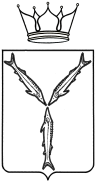 МИНИСТЕРСТВО МОЛОДЕЖНОЙ ПОЛИТИКИ И СПОРТА САРАТОВСКОЙ ОБЛАСТИ             П Р И К А З        ПРОЕКТот ________________ №_______ г. СаратовО внесении изменений в  приказ от 22 марта 2017 года № 147	В соответствии с Законом Саратовской области от 23 июля 1998 года N 38-ЗСО «О государственной поддержке молодежных и детских общественных объединений», постановлением Правительства Саратовской области от 14 июня 2007 года № 231-П «Вопросы министерства молодежной политики и спорта Саратовской области»,  ПРИКАЗЫВАЮ:1. Внести изменения в приказ министерства молодежной политики, спорта и туризма Саратовской области от 22 марта 2017 года № 147                            «Об областном реестре молодежных и детских общественных объединений, пользующихся государственной поддержкой» следующие изменения:	пункт 1 изложить в следующей редакции:	«1. Настоящее Положение, разработанное в соответствии с Федеральным законом от 30 декабря 2020 года № 489-ФЗ «О молодежной политике в Российской Федерации», Федеральным законом от 28 июня 1995 года № 98-ФЗ «О государственной поддержке молодежных и детских общественных объединений», Федеральным законом от 19 мая 1995 года          № 82-ФЗ «Об общественных объединениях», Законом Саратовской области от 23 июля 1998 года № 38-ЗСО «О государственной поддержке молодежных и детских общественных объединений», определяет правила ведения реестра молодежных общественных и детских общественных объединений в Саратовской области (далее - реестр), в том числе правила включения молодежных и детских общественных объединений в реестр, поддержания сведений о них в реестре в актуальном состоянии, исключения сведений из реестра.»;	пункт 5  изложить в следующей редакции:	«5. Реестр ведется на бумажном носителе и в электронной форме и содержит следующие сведения:полное и (если имеется) сокращенное наименования, адрес (место нахождения) его постоянно действующего руководящего органа;контактный телефон, адрес сайта в информационно-телекоммуникационной сети «Интернет», адрес электронной почты объединения3) государственный регистрационный номер записи о государственной регистрации (основной государственный регистрационный номер);4) идентификационный номер налогоплательщика;5) код причины постановки на учет;6) регистрационный номер в Пенсионном фонде Российской Федерации;7) цель создания и деятельности молодежного или детского объединения в соответствии с его уставом;8) информация о видах деятельности, осуществляемых молодежным или детским объединением;9) дата включения его в областной реестр молодежных и детских объединений, пользующихся государственной поддержкой;10) дата и основание его исключения из областного реестра молодежных и детских объединений, пользующихся государственной поддержкой.»;абзац второй пункта 7 слова «до 30 лет» заменить словами «до 35 лет»;дополнить пунктом 10.1. следующего содержания:«10.1 Ведение Реестра осуществляется путем:- внесения сведений и документов, указанных в пункте 5 настоящего Положения, в Реестр, предоставленных на бумажном носителе получателем государственной услуги в министерство молодежной политики и спорта области;- актуализации сведений и документов молодежных и детских объединений, ранее включенных в Реестр;- исключения сведений и документов молодежных и детских объединений, исключенных из Реестра.».пункт 12 изложить в следующей редакции:«12. Для включения в реестр необходимы следующие документы:-  устав объединения;- выписка из Единого государственного реестра юридических лиц (далее –ЕГРЮЛ), полученная не ранее чем за месяц до подачи соответствующего заявления;- информацию об основных программах, проектах, мероприятиях объединения за год, предшествующий дате подаче заявления  на включение в реестр, по форме согласно приложению №3 к настоящему Положению;- сведения о численном составе членов объединений согласно приложению № 4 к настоящему Положению.Документы, указанные в абзаце втором, третьем  части первой настоящего пункта, представляются объединением.Сведения, содержащиеся в документах, предусмотренных  абзацем третьим  части первой настоящего пункта, запрашиваются Министерством соответствующих органах и организациях, если объединение не представил указанные документы по собственной инициативе.»;в части второй пункта 13 слова «отдела молодежных организаций» заменить словами «отдел патриотического воспитания и профилактической работы с молодежью»;в пункте 14:абзац четвертый исключить;дополнить абзацем следующего содержания:«объединение не находится в реестре некоммерческих организаций, выполняющих функции иностранного агента»;пункт 15  изложить  в следующей редакции:        «Основаниями для принятия решения об отказе во включении объединения в реестр являются:	1) несоответствие объединения требованиям пункта 14 настоящего Положения;	2) соответствие объединения требованиям пункта 8 настоящего Положения;	3) документы, необходимые для регистрации, отсутствуют, поступили не полностью или не соответствуют требованиям настоящего Положения, административного регламента по предоставлению государственной услуги, утвержденного приказом министерства молодежной политики и спорта области от 22 мая 2019 года № 272;	4) поступившие документы содержат недостоверную информацию, несоответствующую действительности.»;	в пункте 16 слова «министерство молодежной политики, спорта и туризма области» заменить словами «министерство молодежной политики и спорта области»;	пункт 19 дополнить абзацами следующего содержания:	«непредставления в установленный срок молодежным или детским объединением, включенным в областной реестр молодежных и детских объединений, пользующихся государственной поддержкой, один раз в год, в министерство молодежной политики и спорта области, документов, подтверждающих соответствие молодежного или детского объединения требованиям пункта 14 настоящего Положения;	включения молодежного или детского объединения в реестр некоммерческих организаций, выполняющих функции иностранного агента»;	приложение № 1 к Положению изложить в редакции согласно приложению№1 к настоящему приказу;	приложение № 2 к Положению изложить в редакции согласно приложению №2 к настоящему приказу;	приложение № 5 к Положению изложить в редакции согласно приложению №3 к настоящему приказу.          2. Настоящий приказ вступает в силу со дня его подписания.	3. Контроль за исполнением настоящего приказа оставляю за собой. Министр                                                                                      А.В. АбросимовПриложение №1 к приказу от _____ 2021 года«Приложение № 1 к Положению о Реестре молодежных и детских общественных объединений области, пользующихся государственной поддержкойФОРМА   РЕЕСТРАРЕЕСТРмолодежных общественных и детских общественных объединений в Саратовской области, пользующихся государственной  поддержкойПриложение № 2 к приказу от _____2021 года № ____«Приложение № 2к Положению о Реестре молодежных и детских общественных объединений области, пользующихся государственной поддержкойФОРМА ЗАЯВЛЕНИЯО ВКЛЮЧЕНИИ В ОБЛАСТНОЙ РЕЕСТР МОЛОДЕЖНЫХИ ДЕТСКИХ ОБЪЕДИНЕНИЙ(заполняется на бланке объединенияс указанием даты и исходящего номера)                                                Министру                                                молодежной политики и спорта                                                области                                                 ________                                 ЗАЯВЛЕНИЕ            о включении в областной реестр молодежных и детских                         общественных объединений    Молодежное (детское) общественное объединение _________________________                                                      (наименование)ходатайствует  о  его  включении  в  областной  реестр молодежных и детскихобщественных объединений области, пользующихся государственной поддержкой.________________________________________ является региональным общественным             (наименование)объединением,  уставная  цель (уставные цели) которого: (изложение уставныхцелей).Объединение является юридическим лицом.    Юридический адрес: ___________________________________________________.    Адрес (место нахождения) постоянно действующего руководящего органа, покоторому осуществляется связь с объединением: ____________________________.Номер контактного телефона, факса _______. Адрес электронной почты _______.Адрес в социальных сетях _____________. Адрес сайта _________________________________________________. Банковские реквизиты _____________________________________________________________________________________________________	Подтверждаю, что объединение не находится   не находится в реестре некоммерческих организаций, выполняющих функции иностранного агента.        Представленные  документы  подготовлены  в соответствии с Положением обобластном  реестре  молодежных  и детских общественных объединений области, пользующихся государственной поддержкой.    Приложения:    1. Выписка из Единого государственного реестра юридических лиц (далее -ЕГРЮЛ) (представляется по собственно инициативе);    2. Копия устава молодежного, детского общественного объединения;    3. Информация об основных программах,  проектах, мероприятиях объединения;      4. Справка о численном составе членов объединения     (Подпись руководителя (лица, его замещающего)    постоянно действующего руководящего органа объединения)    МП (при наличии)Приложение № 3 к приказу от _____2021 года № ____«Приложение № 5к Положению о Реестре молодежных и детских общественных объединений области, пользующихся государственной поддержкойФОРМА ЗАЯВЛЕНИЯО ПОДТВЕРЖДЕНИИ СООТВЕТСТВИЯ(Заполняется на бланке объединенияс указанием даты и исходящего номера)                                                Министру                                                молодежной политики и спорта                                                области                                                 _________                                 ЗАЯВЛЕНИЕ                       о подтверждении соответствия    Молодежное    (детское)    общественное    объединение   (наименование)ходатайствует   о   подтверждении  соответствия  молодежного  или  детскогообщественного объединения области требованиям Реестра.    Объединение    (наименование)    является   региональным   общественнымобъединением,  уставная  цель (уставные цели) которого: (изложение уставныхцелей).    Объединение является юридическим лицом.    Местонахождение: _____________________________________________________.    Расчетный счет: ______________________________________________________.    Подтверждаю, что объединение не находится   не находится в реестре некоммерческих организаций, выполняющих функции иностранного агента.  	Представленные  документы  подготовлены  в  соответствии с Положением оРеестре молодежных и детских общественных объединений области, пользующихсягосударственной поддержкой.    Приложения:    1. Выписка из Единого государственного реестра юридических лиц (далее -ЕГРЮЛ)- представляется по собственной инициативе;    2. Копия устава молодежного, детского общественного объединения;    3. Сведения о численном составе членов объединений;    4. Информация об основных программах,  проектах, мероприятиях объединения;    _____________________ _________________________________    Подпись и ФИО руководителя (лица, его замещающего)    постоянно действующего руководящего органа объединения)    МП (при наличии)    Дата№ п/п Полное и (если имеется) сокращенное наименование объединенияАдрес (место нахождения) постоянно действующего руководящего органаКонтактный телефон, адрес сайта в информационно-телекоммуникационной сети «Интернет», адрес электронной почты объединенияГосударственный регистрационный номер записи о государственной регистрации объединения (основной государственный регистрационный номер)Идентификационный номер налогоплательщика (ИНН)Код причины постановки на учет(КПП)Регистрационный номер в Пенсионном фонде Российской ФедерацииЦель создания и деятельности объединения в соответствии с его уставомИнформация о видах деятельности (основные программы, проекты, мероприятия), осуществляемых объединениемДата включения в реестр»Дата включения его в областной реестр молодежных и детских объединений, пользующихся государственной поддержкойДата и основание его исключения из Федерального реестра молодежных и детских объединений, пользующихся государственной поддержкой»